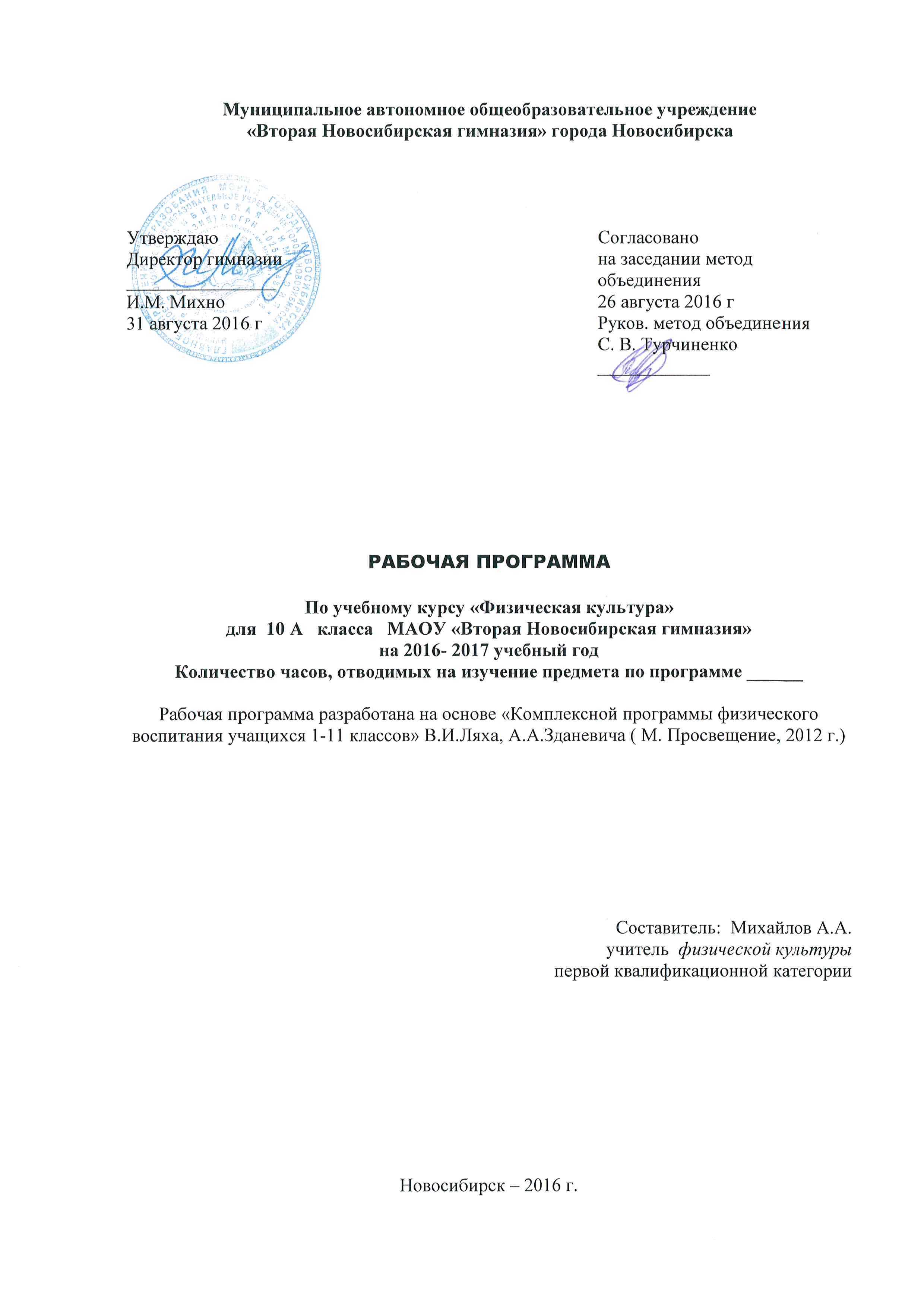 ПОЯСНИТЕЛЬНАЯ ЗАПИСКАК тематическому планированию по физической культуредля учащихся 10 – 11 классовНормативные документы1) Закон Российской Федерации от 29.12.2012 № 273-ФЗ «Об образовании в Российской Федерации»2) Постановление Главного государственного санитарного врача Российской Федерации от 29 декабря 2010 г. № 189 «Об утверждении СанПиН 2.4.2.2821-10 «Санитарно-эпидемиологические требования к условиям и организации обучения в общеобразовательных учреждениях» 3) Согласование на заседаниях предметных кафедр4) Утверждение на педагогическом совете. Протокол от 28 августа 2016 г.  №15)Приказ Министерства образования Российской Федерации от 05.03.2004 № 1089 «Об утверждении федерального компонента государственных образовательных стандартов начального общего, основного общего и среднего (полного) общего образования»6)Приказ Министерства образования, науки и инновационной политики НСО от 06.07.2015 №  1920 «Об утверждении регионального базисного учебного плана для государственных и муниципальных образовательных организаций Новосибирской области, реализующих программы основного общего и среднего общего образования, расположенных на территории Новосибирской области на 2015-2016 учебный год»     Школьное образование в современных условиях призвано обеспечить функциональную грамотность и социальную адаптацию обучающихся на основе приобретения ими компетентного опыта в сфере учения, познания, профессионально-трудового выбора, личностного развития, ценностных ориентаций. Это предопределяет направленность целей обучения на формирование компетентной личности, способной к жизнедеятельности и самоопределению в информационном обществе, ясно представляющей свои потенциальные возможности, ресурсы и способы реализации выбранного жизненного пути.           Лях В.И. Физическая культура: учебник для учащихся 10 – 11 классов. – М.: Просвещение, 2008;Главной целью школьного образования является развитие ребёнка как компетентной личности путём включения его в различные виды ценностной человеческой деятельности: учёба, познания, коммуникация, профессионально-трудовой выбор, личностное саморазвитие, ценностные ориентации, поиск смыслов жизнедеятельности. С этих позиций обучение рассматривается как процесс овладения не только определённой суммой знаний и системой соответствующих умений и навыков, но и как процесс овладения компетенциями.направлено на достижение следующих целей:  Развитие физических качеств и способностей, совершенствование функциональных возможностей организма, укрепление индивидуального здоровья.  Воспитание бережного отношения к собственному здоровью, потребности в занятиях физкультурно-оздоровительной деятельностью.  Овладение технологиями современных оздоровительных систем физического воспитания, обогащение индивидуального опыта занятий специально-прикладными физическими упражнениями и базовыми видами спорта.  Освоение системы знаний о занятиях физической культурой, их роли и значении в формировании здорового образа жизни и социальных ориентаций.  Приобретение компетентности в физкультурно-оздоровительной и спортивной деятельности, овладение навыками творческого сотрудничества в коллективных формах занятий физическими упражнениями. На основании требований Государственного образовательного стандарта 2004г. В содержании тематического планирования предполагается реализовать актуальные в настоящее время компетентностный, личностно ориентированный, деятельностный подходы, которые определяют задачи физического воспитания 10-11 классов:  Содействие гармоничному физическому развитию, выработка умений использовать физические упражнения, гигиенические процедуры и условия внешней среды для укрепления состояния здоровья, противостояния стрессам.  Формирование общественных и личностных представлений о престижности высокого уровня здоровья и разносторонней физиологической подготовленности.  Расширение двигательного опыта посредством овладения новыми двигательными действиями и формирование умений применять их в различных по сложности условиях.  Дальнейшее развитие кондиционных и координационных способностей.  Формирование знаний о закономерностях двигательной активности, спортивной тренировке, значении занятий физической культурой для будущей трудовой деятельности, выполнении функции отцовства и материнства, подготовке к службе в армии.  Закрепление потребности к регулярным занятиям физическими упражнениями и избранным видом спорта.  Формирование адекватной самооценке личности, нравственного самосознания, мировоззрения, коллективизма, развитие целеустремлённости, уверенности, выдержки, самообладания.  Дальнейшее развитие психических процессов и обучение основам психических регуляции. Сведения о программе. Развёрнутое тематическое планирование разработано на основе примерной программы среднего(полного) образования по физической культуре (базовый уровень) и может быть применительно к учебной программе по физической культуре для учащихся 1 – 11 классов (Лях. В.И, Зданевич А.А. – М.: Просвещение, 2008). В соответствии с ФБУПП учебный предмет «Физическая культура» вводится как обязательный предмет в средней школе и на его преподавание отводится 102 часов в год. В программе В.И.Ляха, А.А. Зданевича программный материал делится на две части – базовую и вариативную. В базовую часть входит материал в соответствии с федеральным компонентом учебного плана, региональный компонент (лыжная подготовка). Базовая часть выполняет обязательный минимум образования по предмету «Физическая культура». Вариативная часть включает в себя программный материал по атлетической и ритмической гимнастике и кроссовой подготовке. Программный материал усложняется по разделам каждый год за счёт увеличения сложности элементов на базе ранее пройденных. Для ознакомления с теоретическими сведениями можно выделять время как в процессе уроков, так и при выполнении одного часа в четверти, специально отведённого для этой цели.Содержание программного материала уроков в планировании состоит из двух основных частей: базовой и вариативной (дифференцированной). Для освоения базовых основ физической культуры, которые необходимы и обязательны для каждого ученика, отведено 87 часов, на вариативную часть 15 часов. В связи с учётом региональных и местных особенностей образовательного учреждения, климато-географических условий, вариативная часть распределена для занятий кроссовой подготовкой и атлетической и ритмической гимнастике, где посредством специальных прикладных лёгкоатлетических упражнений обеспечивается развитие жизненно необходимых физических качеств, умений и навыков. Компетентностный подход определяет следующие особенности предъявления содержания образования: оно представлено в виде трёх тематических блоков, обеспечивающих формирование компетенций. В первом блоке представлены информационный компонент – изучение культурно-исторических основ знаний, медико-биологических, психолого-социальных основ и основ безопасности жизнедеятельности. Данный компонент способствует развитию ценностно-смысловой и учебно-познавательной компетенций. Во втором блоке представлен операциональный компонент, включающий в себя двигательные умения и навыки ( освоение техники упражнений и развитие способностей) и практические умения. Этот компонент позволяет формировать у учащихся коммуникативную компетенцию и компетенцию личностного самосовершенствования. В третьем блоке представлен мотивационный компонент, который отражает требования к учащимся (что они должны знать, уметь, демонстрировать). Таким образом, тематическое планирование обеспечивает взаимосвязанное развитие и совершенствование ключевых, общепредметных и предметных компетенций. Личностная ориентация образовательного процесса выявляет приоритет воспитательных и развивающих целей обучения. Способность учащихся понимать причины и логику развития физических и психических процессов открывает возможность для осмысленного восприятия всего разнообразия мировоззрения, социокультурных систем, существующих в современном мире. Система учебных занятий призвана способствовать развитию личностной самоидентификации, гуманитарной культуры школьников, их приобщению к ценностям национальной и мировой культуры, усилению мотивации к социальному познанию и творчеству, воспитанию личностно и общественно востребованных качеств, в том числе гражданственности, толерантности. Деятельностный подход отражает стратегию современной образовательной политики: необходимость воспитания человека и гражданина, интегрированного в современное ему общество, нацеленного на совершенствование этого общества. Система уроков сориентирована на столько передачу «готовых знаний», сколько на формирование активной личности, мотивированной к самообразованию, обладающей достаточными навыками и психологическим установками к самостоятельному поиску, отбору, анализу и использованию информации. Это поможет выпускнику адаптироваться в мире, где объём информации растёт в геометрической прогрессии, где социальная и профессиональная успешность напрямую зависит от позитивного отношения к новациям, самостоятельности мышления и инициативности, от готовности проявлять творческий подход к делу, искать нестандартные способы решения проблем, от готовности к конструктивному взаимодействию с людьми. Основой целеполагания является обновление требований к уровню подготовки выпускников в системе физкультурного образования, отражающее важнейшую особенность педагогической концепции государственного стандарта – переход от суммы «предметных результатов» ( то есть образовательных результатов, достигаемых в рамках отдельных учебных предметов) к межпредметным и интегративным результатам. Такие результаты представляют собой обобщённые способы деятельности, которые отражают специфику не отдельных предметов, а ступеней общего образования. В государственном стандарте они зафиксированы как общие учебные умения, навыки и способы человеческой деятельности, что предполагает повышенное внимание к развитию межпредметных связей курса физической культуры. Дидактическая модель обучения и педагогические средства отражают модернизацию основ учебного процесса, их переориентацию на достижение конкретных результатов в виде сформированных умений и навыков учащихся, обобщённых способов деятельности. Формирование целостных представлений о физической культуре будет осуществляется в ходе творческой деятельности учащихся на основе личностного осмысления фактов и явлений физического развития. Особое внимание уделяется познавательной активности учащихся, их мотивированности к самостоятельной учебной работе. Это предполагает все более широкое использование нетрадиционных форм уроков, в том числе методике ролевых игр, спортивных игр, соревновательных упражнений, эстафет, межпредметных интегрированных уроков и т.д.Важнейшее значение имеет овладение учащимися коммуникативной компетенцией: формулировать собственную позицию по обсуждаемым вопросам, используя для аргументации знания в области физической культуры. С точки зрения развития умений и навыков рефлексивной деятельности особое внимание уделено способности учащихся самостоятельно организовать свою учебную деятельность (постановка цели, планирование, определение оптимального соотношения цели и средств и др.) оценивать её результаты, определять причины возникших трудностей и пути их устранений, осознавать сферы своих интересов и соотносить их со своими учебными достижениями, чертами своей личности. Стандарт ориентирован на воспитание школьника – гражданина и патриота России, развитие духовно-нравственного мира школьника, его национального самосознания. Эти положения нашли отражение в содержании уроков. В процессе обучения должно быть сформировано умение формулировать свои мировоззренческие взгляды и на этой основе – воспитание гражданственности и патриотизма. Согласно федеральному базисному учебному плану для образовательных учреждений Российской Федерации на физическую культуру в 10-11 классах отводится 102 часа из расчёта 3часа в неделю. Согласно годовому календарному графику в 10 классе приходится 100 уроков (выпадают 23.02.2015г, 09.03.2015 г., 01.05.2015г,02.05.2015 г. и 9.05.2015г.). В связи с этим в примерную программу при разработке рабочей программы по физической культуре в10 классе внесены изменения: на изучение темы «Спортивные игры» , «Легкая атлетика».СОДЕРЖАНИЕ ПРОГРАММНОГО МАТЕРИАЛАОсновы знаний о физической культуре, умения навыкиСоциокультурные основы10 класс. Физическая культура общества и человека, понятие физической культуры личности. Ценностные ориентации индивидуальной физкультурной деятельности: укрепление здоровья; физическое совершенствование и формирование здорового образа жизни. Современное олимпийское и физкультурно-массовое движение.11 класс. Спортивно-оздоровительные системы физических упражнений в отечественной и зарубежной культуре, их цели и задачи, основы содержания и формы организации.Психолого-педагогические основы10 класс. Способы индивидуальной организации, планирования, регулирования и контроля за физическими нагрузками во время занятий физическими упражнениями. Основные формы и виды физических упражнений. Понятие телосложения и характеристика его основных типов. Способы составления комплексов физических упражнений из современных систем физического воспитания. Основные технико-тактические действия в избранном виде спорта.11 класс. Основы организации и проведения спортивно-массовых соревнований по различным видам спорта. Особенности самостоятельной подготовки к участию в спортивно-массовых мероприятиях. Способы регулирования массы тела.Медико-биологические основы10 класс. Роль физической культуры и спорта в профилактике заболеваний и укрепления здоровья. Основы. Организации двигательного режима, характеристика упражнений и подбор форм занятий в зависимости от особенностей индивидуальной учебной деятельности, самочувствия и показателей здоровья.11 класс. Особенности техники безопасности и профилактики травматизма, профилактические и восстановительные мероприятия при организации и проведении спортивно-массовых и индивидуальных форм занятий физической культурой и спортом. Вредные привычки, причины возникновения и пагубное влияние на здоровье.Приёмы саморегуляции10-11 классы. Аутогенная тренировка. Психомышечная и психорегулирующая тренировка. Элементы йоги.Закрепление навыков закаливания. Воздушные и солнечные ванны, обтирание, обливание, душ, купание в реке, хождение босиком, пользование баней. Дозировка данных процедур.Закрепление приемов саморегуляции. Повторение приемов саморегуляции, освоенных в начальной и основной школе. Аутогенная тренировка. Психомышечная и психорегулирующая тренировки. Элементы йоги.Закрепление приемов самоконтроля.Баскетбол10-11 классы. Терминология баскетбола. Влияние игровых упражнений на развитие координационных способностей, психохимические процессы, воспитание нравственных и волевых качеств. Правила игры. Техника безопасности при занятиях баскетболом. Организация и проведение соревнований. Самоконтроль и дозировка нагрузки при занятиях баскетболом. Комбинация из освоенных элементов техники передвижений. Варианты ловли и передач мяча без сопротивления и сопротивлением защитника. Варианты ведения мяча, бросков мяча.Волейбол10–11 классы. Терминология волейбола. Влияние игровых упражнений на развитие координациионных способностей, психохимические процессы, воспитание нравственных и волевых качеств. Правила игры. Техника безопасности при занятиях баскетболом. Организация и проведение соревнований. Самоконтроль и дозирование нагрузки при занятиях баскетболом.Комбинация из освоенных элементов техники передвижений. Варианты техники приема и передач мяча, подач мяча, нападающего удара через сетку, блокирования нападающих ударов.Гандбол10–11 классы. Терминология гандбола. Влияние игровых упражнений на развитие координациионных способностей, психохимические процессы, воспитание нравственных и волевых качеств. Правила игры. Техника безопасности при занятиях гандбола. Организация и проведение соревнований. Самоконтроль и дозирование нагрузки при занятиях. Комбинация из освоенных элементов техники передвижений. Варианты ловли и передач мяча, ведение мяча, броски мяча.Футбол10–11 классы. Терминология футбола. Влияние игровых упражнений на развитие координациионных способностей, психохимические процессы, воспитание нравственных и волевых качеств. Правила игры. Техника безопасности при занятиях футбола. Организация и проведение соревнований. Самоконтроль и дозирование нагрузки при занятиях. Комбинация из освоенных элементов техники передвижений. Варианты ведения мяча. Техника перемещений и владение мячом. Действия против игрока без мяча и с мячом.Гимнастика с элементами акробатики10 – 11 классы. Основы биомеханики гимнастических упражнений. Влияние на телосложение гимнастических упражнений. Техника безопасности при занятиях гимнастикой. Оказание первой помощи при занятиях гимнастическими упражнениями. Самоконтроль при занятиях гимнастикой. Строевые упражнения. Висы и упоры. Опорные прыжки. Акробатика. Лазанье по канату. Прыжки со скакалкой, метание набивного мяча.Лёгкая атлетика10 – 11 классы. Основы биомеханики лёгкоатлетических упражнений. Влияние лёгкой атлетики на развитие двигательных качеств. Правила проведения соревнований. Техника безопасности при проведении занятий лёгкой атлетикой. Самоконтроль при занятиях лёгкой атлетикой. Высокий и низкий старт. Стартовый разгон. Бег на 100м.Челночный бег. Эстафетный бег. Бег на 3000м. (Ю), на 2000м. (д). Прыжки в длину с разбега. Прыжки в высоту. Метание гранаты на дальность. Длительный бег. Круговая тренировка. Эстафеты.Лыжная подготовка10 – 11 классы. Основы биомеханики лыжных ходов. Влияние лыжной подготовки на развитие двигательных качеств. Правила проведения соревнований. Техника безопасности при проведении занятий лыжной подготовки. Самоконтроль на занятиях лыжной подготовки. Правила проведения самостоятельных занятий. Первая помощь при травмах и обморожениях. Техника освоения лыжных ходов.Требования к уровню подготовкиобучающихся 10 – 11 классовВ результате изучения физической культуры на базовом уровне ученик должен знать/понимать: Влияние оздоровительных систем физического воспитания на укрепление здоровья, профилактику профессиональных заболеваний и вредных привычек; Способы контроля и оценки физического развития и физической подготовленности; Правила и способы планирования системы индивидуальных занятий физическим упражнениями различной направленности;Уметь: Выполнять индивидуально подобранные комплексы оздоровительной и адаптивной (лечебной) физической культуры, композиции ритмической и аэробной гимнастики, комплексы упражнений атлетической гимнастики; Выполнять простейшие приёмы самомассажа и релаксации; Преодолевать искусственные и естественные препятствия с использованием разнообразных способов передвижения выполнять приёмы защиты и самообороны, страховки и самостраховки; Осуществлять творческое сотрудничество в коллективных формах занятий физической культурой;Использовать приобретённые знания и умения в практической деятельности и повседневной жизни: Для повышения работоспособности, укрепления и сохранения здоровья; Подготовки к профессиональной деятельности и службе в Вооружённых Силах Российской Федерации; Организации и проведения индивидуального, коллективного и семейного отдыха, участия в массовых спортивных соревнованиях; Активной творческой жизнедеятельности, выбора и формирования здорового образа жизни;Владеть компетенциями: учебно-познавательной, личностного самосовершенствования, коммуникативной.Учащиеся должны уметь демонстрировать:Критерии оценок успеваемости учащихся на уроках по физической культуре.Оценочные нормативы по физической культуре разработаны в соответствии с нормативными требованиями программы “Физическая культура для учащихся 1–11-х классов” Москва. Просвещение 1996 г.При оценке техники выполнения двигательного действия руководствуются следующими критериями:Отметка “5”: двигательное действие выполнено правильно (заданным способом), точно, уверенно, в надлежащем ритме, легко и четко, обучающий овладел формой движения; в играх проявил должную активность, находчивость, ловкость, умение действовать в коллективе, точно соблюдать правила.Отметка “4”: двигательное действие выполнено правильно, но не достаточно легко и четко, наблюдается некоторая скованность движений: в играх учащийся не проявил должной активности, ловкости.Отметка “3”: двигательное действие выполнено в основном правильно, но напряженно (или вяло), недостаточно уверенно), допущены незначительные ошибки при выполнении; в играх обучающийся был малоактивным, допускал небольшие нарушения правил.Отметка “2”: двигательное действие не выполнено или выполнено неправильно, неуверенно, небрежно; допущены значительные ошибки; в играх учащийся не обнаружил должной активности, расторопности, умение играть в коллективе (команде).Отметка “1”: отказ обучающего выполнить двигательное действие без уважительной причины или он совсем не смог выполнить упражнение.Контроль за физической подготовкой учащихся проводится два раза в учебный год по всем тестам (осенью и весной) и три раза по тем упражнениям, которые можно провести в зале (в сентябре, в конце декабря и в мае). Ведется карта учета динамики прироста показателей развития физических качеств учащихсяУчащимся, имеющим хороший и отличный уровень физического развития, рекомендуются занятия в спортивных секциях школы, ДЮСШ и другие формы занятий. Учащимся, имеющим средний и низкий уровень физического развития, даются задания на развитие определенных двигательных навыков, рекомендуются самостоятельные занятия.Учащимся, отнесенным по состоянию здоровья к подготовительной медицинской группе, оценка успеваемости выставляется на общих основаниях, за исключением выполнения учебного норматива в противопоказанных им видах физических упражнениях.Тематический план ориентирован на использование следующих учебных пособий и материалов: Пособие для учащихся:- Мейксон Г.Б., Любомирский Л.Е., Лях В.И. Физическая культура: учебник для учащихся 10 – 11 классов. – М.: Просвещение, 2008; Пособие для учителя:- Лях В.И. Физическое воспитание учащихся 10 – 11 кл. – М., 1997.- Настольная книга учителя физической культуры /под ред. Л.Б.Кофмана. – М., 2000.- Физкультура: методика преподавания. Спортивные игры /под ред. Э.Найминова. – М., 2001.- Макаров А.Н. Лёгкая атлетика. – М., 1990.- Практикум по лёгкой атлетике /под ред. И.В.Лазарева, В.С. Кузнецова, Г.А.Орлова. – М., 1999.- Лёгкая атлетика в школе /под ред. Г.К. Холодова, В.С. Кузнецова, Г.А. Колодницкого. – М., 1998.- Спортивные игры на уроках физкультуры /ред. О.Листов. – М.,2001.- Кузнецов В.С., Колодницкий, Г.А. Физкультурно-оздоровительная работа в школе. -., 2003.- Спорт в школе /под ред.. И.П.Космина, А.П. Паршикова, Ю.П.Пузыря. – М., 2003.- Журнал «Физическая культура в школе».- Урок в современной школе /ред. Г.А Баландин, Н.Н. Назаров, Т.Н.Казаков. – М., 2004.                                       Календарно-тематическое планирование физическая культура 10 кл                                                                                                                                                              ПРИЛОЖЕНИЕ №1№ п/пВид программного материалаКоличество часовКоличество часов1Базовая частьКласс                   10 кл (78)                                                 11 кл (78)Класс                   10 кл (78)                                                 11 кл (78)1.1Основы знаний о физической культуреВ процессе урокаВ процессе урока1.2Гимнастика с элементами акробатики15151.3Лёгкая атлетика28221.4Лыжная подготовка15151.5Спортивные игры20262Вариативная часть30242.1Спортивные игры21152.2Лёгкая атлетика99Итого108102Физические способностиФизические упражненияМальчикиДевочкиСкоростные100 м/с14.317.530 м/с5.05.4СиловыеПодтягивания на перекладине10-Подтягивание из виса лёжа-14Прыжок в длину215170Выносливость2000 м/с-10.003000 м/с13.30-№ урокаТема урокаТема урокаТип урокаЭлементы содержанияТребования к уровню подготовленностиВид контроляД/зДата проведенияЛёгкая атлетика. 12 часовЛёгкая атлетика. 12 часовЛёгкая атлетика. 12 часовЛёгкая атлетика. 12 часовЛёгкая атлетика. 12 часовЛёгкая атлетика. 12 часовЛёгкая атлетика. 12 часовЛёгкая атлетика. 12 часовЛёгкая атлетика. 12 часов1/11/1Спринтерский бег. Низкий старт. Техника безопасности на уроках Л/аВводный. СовершенствованияВыход со старта, стартовый разгон. Инструктаж по т/бВыполнять низкий стартТекущийБег в равномерном темпеПриложение № 12/22/2Спринтерский бег. Низкий стартСовершенствованияСтартовый разгон. Бег по дистанции. 60 мПробегать отрезок 60 м. с низкого стартаТекущийБег в равномерном темпе3/33/3Спринтерский бег. Низкий старт. Бег 60 мСовершенствования100 мПробегать отрезок 100 м. с низкого стартаУчётныйБег в равномерном темпе4/44/4Спринтерский бег. Бег 60 мСовершенствованияПередача эстафетной палочкиПередавать эстафетную палочкуТекущийБег в равномерном темпе5/55/5Метание гранатыСовершенствованияПередача в коридореПередавать в пределах выделенного коридораТекущийБег в равномерном темпе6/66/6Метание гранатыСовершенствованиеИмитация техникиТекущийБег в равномерном темпе7/77/7Метание гранатыСовершенствованиеМетаниеВыполнять метание на результатТекущийБег в равномерном темпе8/88/8Кроссовая подготовка. Бег 3000 мКомбинированный3000 мПробегать дистанцию 3000 мТекущийБег в равномерном темпе9/99/9Кроссовая подготовка.Бег  3000 мКомбинированный3000 мПробегать дистанцию 3000 мУчётныйБег в равномерном темпе10/1010/10Прыжки в высотуИзучение нового материалаПрыжок Способом «Перекидной». Отталкивание. ПриземлениеПрыгать способом «Перекидной»ТекущийБег в равномерном темпе11/1111/11Прыжки в высотуИзучение нового материалаОтталкивание. Приземление. Переход через планкуТекущийБег в равномерном темпе12/1212/12Прыжки в высотуИзучение нового материалаПереход через планкуБег в равномерном темпеСпортивные игры. Баскетбол. 15 часовСпортивные игры. Баскетбол. 15 часовСпортивные игры. Баскетбол. 15 часовСпортивные игры. Баскетбол. 15 часовСпортивные игры. Баскетбол. 15 часовСпортивные игры. Баскетбол. 15 часовСпортивные игры. Баскетбол. 15 часовСпортивные игры. Баскетбол. 15 часовСпортивные игры. Баскетбол. 15 часов1/131/13Т/б. Стойка, перемещения игрокаВводный. СовершенствованиеСтойка по сигналу. Перемещение по прямой, с изменением направленияВыполнять стойку баскетболистаТекущийЖонглирование мячом.Комплекс ОРУ2/142/14Ведение мяча с изменением направленияИзучение нового материалаВедение по линиям, вокруг конусовВедение мячаТекущийЖонглирование мячом.Комплекс ОРУ3/153/15Ведение мяча с изменением направленияСовершенствованиеВедение по линиям, вокруг конусовВедение мячаТекущийЖонглирование мячом.Комплекс ОРУ4/164/16Передача мяча на местеСовершенствованиеПередачи в парах, у стены.Передача мячаТекущийЖонглирование мячом.Комплекс ОРУ5/175/17Передача мяча в движенииСовершенствованиеПередачи в парах, тройкахПередача мячаТекущийЖонглирование мячом.Комплекс ОРУ6/186/18Бросок мяча в кольцо с двух шаговСовершенствованиеБроски с 2-3 шагов разбегаБросок в кольцо с двух шаговТекущийЖонглирование мячом.Комплекс ОРУ7/197/19Бросок мяча в кольцо с двух шаговСовершенствованиеБроски после передачиБросок в кольцо с двух шаговТекущийЖонглирование мячом.Комплекс ОРУ8/208/20Бросок мяча в кольцо с двух шаговСовершенствованиеБроски после ведения вокруг конусовБросок в кольцо с двух шаговУчётныйЖонглирование мячом.Комплекс ОРУ9/219/21Сочетание техники ведения, передач, броскаКомбинированныйКомбинированные упражненияВладение техникой ведения, передач, бросковТекущийЖонглирование мячом.Комплекс ОРУ10/2210/22Сочетание техники ведения, передач, броскаКомбинированныйКомбинированные упражненияВладение техникой ведения, передач, бросковТекущийЖонглирование мячом.Комплекс ОРУ11/2311/23Сочетание техники ведения, передач, броскаКомбинированныйКомбинированные упражненияВладение техникой ведения, передач, бросковТекущийЖонглирование мячом.Комплекс ОРУ12/2412/24Сочетание техники ведения, передач, броскаКомбинированныйКомбинированные упражненияВладение техникой ведения, передач, бросковТекущийЖонглирование мячом.Комплекс ОРУ13/2513/25Учебная игра в баскетболКомбинированныйСвободно играть в баскетболТекущийЖонглирование мячом.Комплекс ОРУ14/2614/26Учебная игра в баскетболКомбинированныйСвободно играть в баскетболТекущийЖонглирование мячом.Комплекс ОРУ15/2715/27Учебная игра в баскетболКомбинированныйСвободно играть в баскетболТекущийЖонглирование мячом.Комплекс ОРУСпортивные игры. Волейбол. 15 часовСпортивные игры. Волейбол. 15 часовСпортивные игры. Волейбол. 15 часовСпортивные игры. Волейбол. 15 часовСпортивные игры. Волейбол. 15 часовСпортивные игры. Волейбол. 15 часовСпортивные игры. Волейбол. 15 часовСпортивные игры. Волейбол. 15 часовСпортивные игры. Волейбол. 15 часов1/281/28Т/б. История игры, правилаВводныйИнструктажТекущийПередачи мяча. Комплекс ОРУ2/292/29Стойка игрока. ПеремещенияСовершенствованияПеремещение по прямой, с изменением направленияВыполнять стойку волейболистаТекущийПередачи мяча. Комплекс ОРУ3/303/30Передача мяча двумя руками сверху над головойСовершенствованияПередачи над собой, об стену.Выполнять передачи над собой, в парах, тройкахТекущийПередачи мяча. Комплекс ОРУ4/314/31Передача мяча двумя руками сверху над головойСовершенствованияПередачи над собой, об стену. В парах, тройкахВыполнять передачи над собой, в парах, тройкахТекущийПередачи мяча. Комплекс ОРУ5/325/32Передача мяча двумя руками сверху над головойСовершенствованияПередачи в парах, тройкахВыполнять передачи над собой, в парах, тройкахТекущийПередачи мяча. Комплекс ОРУ6/336/33Приём мяча двумя руками снизуСовершенствованияПередачи в парах, тройках, во встречных колоннах.Выполнять передачи над собой, в парах, тройкахУчётныйПередачи мяча. Комплекс ОРУ7/347/34Приём мяча двумя руками снизуСовершенствованияПередачи над собой, об стену.Выполнять передачи над собой, в парах, тройкахТекущийПередачи мяча. Комплекс ОРУ8/358/35Приём мяча двумя руками снизуСовершенствованияПередачи над собой, об стену. В парах, тройкахВыполнять передачи над собой, в парах, тройкахТекущийПередачи мяча. Комплекс ОРУ9/369/36БлокированиеСовершенствованияОдиночное Выполнять передачи над собой, в парах, тройкахТекущийПередачи мяча. Комплекс ОРУ10/3710/37БлокированиеСовершенствованияГрупповоеВыполнять передачи над собой, в парах, тройкахУчётныйПередачи мяча. Комплекс ОРУ11/3811/38Верхняя прямая подача мячаСовершенствованияПодача в парах с приёмом.Выполнять подачу через сетку по номерамТекущийПередачи мяча. Комплекс ОРУ12/3912/39Верхняя прямая подача мячаСовершенствованияПодача через сетку с увеличением расстоянияТекущийПередачи мяча. Комплекс ОРУ13/4013/40Учебная игра в волейболКомбинированныйСвободно играть в волейболТекущийПередачи мяча. Комплекс ОРУ14/4114/41Учебная игра в волейболКомбинированныйСвободно играть в волейболТекущийПередачи мяча. Комплекс ОРУ15/4215/42Учебная игра в волейболКомбинированныйСвободно играть в волейболТекущийПередачи мяча. Комплекс ОРУГимнастика. 15 часовГимнастика. 15 часовГимнастика. 15 часовГимнастика. 15 часовГимнастика. 15 часовГимнастика. 15 часовГимнастика. 15 часовГимнастика. 15 часовГимнастика. 15 часов1/431/43Т/б. Классификация упражненийВводныйИнструктажКлассифицировать гимнастические упражненияТекущийКомплекс ОРУ2/442/44Акробатика. Стойки, кувыркиСовершенствованияПерекаты. Кувырки вперёд, назад.Выполнять кувырки, стойкиТекущийКомплекс ОРУ3/453/45Акробатика. Стойки, кувыркиСовершенствованияПерекаты. Кувырки вперёд, назад. Длинный кувырок вперёдВыполнять кувырки, стойкиТекущийКомплекс ОРУ4/464/46Акробатика. Стойки, кувыркиСовершенствованияСтойка на голове, руках у стены. В парах со страховкой партнёромВыполнять кувырки, стойкиУчётныйКомплекс ОРУ5/475/47Элементы художественной гимнастики.КомбинированныйУпражнения со скакалкой, обручемВладеть выполнением упражнений со скакалкой, обручемТекущийКомплекс ОРУ6/486/48Элементы художественной гимнастики.КомбинированныйУпражнения со скакалкой, обручемВладеть выполнением упражнений со скакалкой, обручемТекущийКомплекс ОРУ7/497/49Лазание по канатуСовершенствованияЛазание в два, три приёма, без помощи ногВыполнять лазание по канатуТекущийКомплекс ОРУ8/508/50Лазание по канатуСовершенствованияЛазание в два, три приёма, без помощи ногВыполнять лазание по канатуТекущийКомплекс ОРУ9/519/51Перекладина, висыСовершенствованияВис согнувшись, прогнувшись, углом. ПодтягиванияВыполнять висыТекущийКомплекс ОРУ10/5210/52Перекладина, висыСовершенствованияВис согнувшись, прогнувшись, углом. ПодтягиванияВыполнять висыТекущийКомплекс ОРУ11/5311/53Опорный прыжокСовершенствованияПрыжок согнув ноги.Выполнять прыжок согнув ногиКомплекс ОРУ12/5412/54Опорный прыжокСовершенствованияПрыжок согнув ноги.Выполнять прыжок согнув ногиУчётныйКомплекс ОРУ13/5513/55Висы, упорыКомбинированныйВис согнувшись, прогнувшись, углом. ПодтягиванияВыполнять висыТекущийКомплекс ОРУ14/5614/56Висы, упорыКомбинированныйВис согнувшись, прогнувшись, углом. ПодтягиванияВыполнять висыТекущийКомплекс ОРУ15/5715/57Висы, упорыКомбинированныйВис согнувшись, прогнувшись, углом. ПодтягиванияВыполнять висыТекущийКомплекс ОРУЛыжная подготовка. 15 часовЛыжная подготовка. 15 часовЛыжная подготовка. 15 часовЛыжная подготовка. 15 часовЛыжная подготовка. 15 часовЛыжная подготовка. 15 часовЛыжная подготовка. 15 часовЛыжная подготовка. 15 часовЛыжная подготовка. 15 часов1/581/58Т/б. Правила поведенияВводныйИнструктажТекущийХодьба на лыжах в равномерном темпе2/592/59Скользящий шагСовершенствованияИмитация на месте. Работа рук. Работа ногВыполнять скользящий шагТекущийХодьба на лыжах в равномерном темпе3/603/60Скользящий шагСовершенствованияИмитация на месте. Работа рук. Работа ногВыполнять скользящий шагТекущийХодьба на лыжах в равномерном темпе4/614/61Попеременный двушажный ходСовершенствования1000 мПроходить отрезки попеременным двухшажным ходомТекущийХодьба на лыжах в равномерном темпе5/625/62Попеременный двушажный ходСовершенствования3000 мПроходить отрезки попеременным двухшажным ходомТекущийХодьба на лыжах в равномерном темпе6/636/63Попеременный двушажный ходСовершенствования3000 мПроходить отрезки попеременным двухшажным ходомТекущийХодьба на лыжах в равномерном темпе7/647/64Попеременный двушажный ходСовершенствования3000 мПроходить отрезки попеременным двухшажным ходомТекущийХодьба на лыжах в равномерном темпе8/658/65Попеременный двушажный ход5000 мПроходить отрезки попеременным двухшажным ходомУчётныйХодьба на лыжах в равномерном темпе9/669/66Одновременный бесшажный ходСовершенствования50 мПроходить отрезки одновременным бесшажным ходомТекущийХодьба на лыжах в равномерном темпе10/6710/67Одновременный бесшажный ходСовершенствования100 мПроходить отрезки одновременным бесшажным ходомТекущийХодьба на лыжах в равномерном темпе11/6811/68Одновременный одношажный ходИзучение нового материалаИмитация на месте. Работа рук. Работа ног.Выполнять технику одновременного одношажного ходаТекущийХодьба на лыжах в равномерном темпе12/6912/69Одновременный одношажный ходИзучение нового материалаПрохождения отрезков 100мВыполнять технику одновременного одношажного ходаТекущийХодьба на лыжах в равномерном темпе13/7013/70Одновременный двухшажный ходИзучение нового материалаИмитация на месте. Работа рук. Работа ног.Выполнять технику одновременного  двухшажного ходаТекущийХодьба на лыжах в равномерном темпе14/7114/71Одновременный двухшажный ходИзучение нового материалаПрохождения отрезков 100мТекущийХодьба на лыжах в равномерном темпе15/7215/72Одновременный двухшажный ходИзучение нового материалаТекущийХодьба на лыжах в равномерном темпеСпортивные игры. Баскетбол. 10 часовСпортивные игры. Баскетбол. 10 часовСпортивные игры. Баскетбол. 10 часовСпортивные игры. Баскетбол. 10 часовСпортивные игры. Баскетбол. 10 часовСпортивные игры. Баскетбол. 10 часовСпортивные игры. Баскетбол. 10 часовСпортивные игры. Баскетбол. 10 часовСпортивные игры. Баскетбол. 10 часов1/731/73Т/б. Стойка, перемещения игрокаВводный. СовершенствованиеСтойка по сигналу. Перемещение по прямой, с изменением направленияВыполнять стойку баскетболистаТекущийЖонглирование мячом.Комплекс ОРУ2/742/74Ведение мячаИзучение нового материалаВедение по линиям, вокруг конусовВести мяч левой, правой рукойТекущийЖонглирование мячом.Комплекс ОРУ3/753/75Ведение мячаСовершенствованиеВедение по линиям, вокруг конусовВести мяч левой, правой рукойТекущийЖонглирование мячом.Комплекс ОРУ4/764/76Передача мячаСовершенствованиеВедение по линиям, вокруг конусовВыполнять передачиТекущийЖонглирование мячом.Комплекс ОРУ5/775/77Передача мячаСовершенствованиеВыполнять передачиТекущийЖонглирование мячом.Комплекс ОРУ6/786/78Бросок с местаСовершенствованиеВыполнять результативный бросокТекущийЖонглирование мячом.Комплекс ОРУ7/797/79Бросок с местаСовершенствованиеБроски с 2-3 шагов разбегаВыполнять результативный бросокТекущийЖонглирование мячом.Комплекс ОРУ8/808/80Бросок после веденияСовершенствованиеБроски после передачиВыполнять результативный бросокТекущийЖонглирование мячом.Комплекс ОРУ9/819/81Бросок после веденияСовершенствованиеБроски после ведения вокруг конусовВыполнять результативный бросокУчётныйЖонглирование мячом.Комплекс ОРУ10/8210/82Учебная игра в баскетболСовершенствованиеСвободно играть в баскетболТекущийЖонглирование мячом.Комплекс ОРУСпортивные игры. Волейбол. 8 часовСпортивные игры. Волейбол. 8 часовСпортивные игры. Волейбол. 8 часовСпортивные игры. Волейбол. 8 часовСпортивные игры. Волейбол. 8 часовСпортивные игры. Волейбол. 8 часовСпортивные игры. Волейбол. 8 часовСпортивные игры. Волейбол. 8 часовСпортивные игры. Волейбол. 8 часов1/831/83Т/б. Передача мяча сверхуСовершенствованияПередачи над собой, об стену. В парах, тройкахВыполнять передачи над собой, в парах, тройкахТекущий2/842/84Передача мяча сверхуСовершенствованияПередачи в парах, тройкахВыполнять передачи над собой, в парах, тройкахТекущий3/853/85Передача мяча сверхуСовершенствованияПередачи в парах, тройках, во встречных колоннах.Выполнять передачи над собой, в парах, тройкахТекущий4/864/86Приём мяча снизуСовершенствованияПередачи над собой, об стену.Выполнять передачи над собой, в парах, тройкахТекущий5/875/87Приём мяча снизуСовершенствованияПередачи над собой, об стену. В парах, тройкахВыполнять передачи над собой, в парах, тройкахТекущий6/886/88Приём мяча снизуСовершенствованияПередачи в парах, тройкахВыполнять передачи над собой, в парах, тройкахТекущий7/897/89Учебная игра в волейболСовершенствованияСвободно играть в волейболТекущий8/908/90Учебная игра в волейболСовершенствованияСвободно играть в волейболТекущийЛёгкая атлетика. 18 часовЛёгкая атлетика. 18 часовЛёгкая атлетика. 18 часовЛёгкая атлетика. 18 часовЛёгкая атлетика. 18 часовЛёгкая атлетика. 18 часовЛёгкая атлетика. 18 часовЛёгкая атлетика. 18 часовЛёгкая атлетика. 18 часов1/911/91Классификация упражнений. Т/б.ВводныйЗнать инструктаж по Т/б2/922/92Кроссовая подготовка. Бег 2000 мКомбинированный2000 мПробегать дистанцию 2000 мТекущий3/933/93Кроссовая подготовка. Бег 2000 мКомбинированный2000 мПробегать дистанцию 2000 мТекущий4/944/94Кроссовая подготовка. Бег 3000 мКомбинированный3000 мПробегать дистанцию 3000 мТекущий5/955/95Кроссовая подготовка. Бег 3000 мКомбинированный3000 мПробегать дистанцию 3000 мТекущий6/966/96Кроссовая подготовка. Бег 3000 мКомбинированный3000 мПробегать дистанцию 3000 мУчётный7/977/97Спринтерский бег. Бег 60 мВводный. СовершенствованияВыход со старта, стартовый разгон. Инструктаж по т/бВыполнять низкий стартТекущий8/988/98Спринтерский бег. Бег 60 мСовершенствованияСтартовый разгон. Бег по дистанции. 60 мПробегать отрезок 60 м. с низкого стартаТекущий9/999/99Спринтерский бег. Бег 100 мСовершенствования100 мПробегать отрезок 100 м. с низкого стартаУчётный10/10010/100Метание гранатыСовершенствованиеИмитация техникиВыполнять метаниеТекущий11/10111/101Метание гранатыСовершенствованиеМетаниеВыполнять метаниеТекущий12/10212/102Метание гранатыСовершенствованиеМетаниеВыполнять метание на результатТекущий13/10313/103Метание в цельКомбинированныйМетание на заданное расстояниеМетать в цельТекущий14/10414/104Метание в цельКомбинированныйМетание в цельМетать в цельТекущий15/10515/105Метание в цельКомбинированныйМетание в цельМетать в цельТекущий16/10616/106Прыжок в длинуСовершенствованиеОтталкивание. Приземление. Фаза полётаТекущий17/10717/107Прыжок в длинуСовершенствованиеФаза полётаТекущий18/10818/108Прыжок в длинуСовершенствованиеПрыжок способом «Прогнувшись».ТекущийКласс№ урока12345678910111213141510 аДата257912141619212326283035По факту25791214161921232628303510 иДата257912141619212326283035По факту257912141619212326283035Класс№ урока161718192021222324252627282930      10 аДата710121417192124262879111416По факту71012141719212426287911141610 иДата710121417192124262879111416По факту710121417192124262879111416Класс№ урока31323334353637383940414243444510 аДата18212325283025791214161921По факту1821232528302579121416192110 иДата18212325283025791214161921По факту18212325283025791214161921Класс№ урока46474849505152535455565758596010 аДата232628111316182023252730136По факту23262811131618202325273013610 иДата232628111316182023252730136По факту232628111316182023252730136Класс№ урока61626364656667686970717273747510 аДата81013151720222427136101315По факту8101315172022242713610131510 иДата81013151720222427136101315По факту81013151720222427136101315Класс№ урока76777879808182838485868788899010 аДата172022243571012141719212426По факту17202224357101214171921242610 иДата172022243571012141719212426По факту172022243571012141719212426Класс№ урока91929394959697989910010110210310410510 аДата28358101215171922242629312По факту2835810121517192224262931210 иДата28358101215171922242629312По факту28358101215171922242629312Класс№ урока10610710810 аДата579По факту57910 иДата579По факту579